Demande de subvention auprès de la CARSAT Alsace-MoselleAPPEL À CANDIDATURES 2023"Maintenir et enrichir le lien social des retraités"FICHE ACTIVITÉ N° DESCRIPTION DE L’ACTIVITÉDÉTAIL DES ACTIONS MISES EN PLACEAttention, se reporter aux exemples de l’annexe explicative.Les actions se déroulent entre novembre 2023 et décembre 2024.(Ajouter le nombre de lignes nécessaires)ORGANISATION DE L’ACTIVITÉEVALUATION DE l’ACTIVITÉIl est souhaité de répondre au minimum aux critères d’évaluation mentionnés ci-dessous. BUDGET PRÉVISIONNEL DE L’ACTIVITÉChaque budget doit-être équilibré (total des charges = total des produits).Montant de la subvention sollicitée auprès de la CARSAT Alsace-Moselle pour l’activité :  EurosDate (obligatoire) : Signature (obligatoire) du représentant légal de la structure : Intitulé de l’activitéNouvelle activité au sein de la structure                       Renouvellement d’une activité déjà mise en place par la structure                         Adaptation d’une activité déjà mise en place par la structure            Nouvelle activité au sein de la structure                       Renouvellement d’une activité déjà mise en place par la structure                         Adaptation d’une activité déjà mise en place par la structure            AXE concerné du cahier des charges (UN SEUL AXE A CHOISIR) Aller à la rencontre des retraités isolés Lien intergénérationnel Promotion du bénévolatPopulation cibléePersonnes retraitées âgées de 55 ans et plus, non dépendantes (GIR 5-6), vivant à domicile☐ Personnes retraitées en situation de fragilité économique et sociale ☐ Jeunes retraités : depuis moins de 2 ans☐ Personnes retraitées vivant en foyers de travailleurs migrants ou en       résidences sociales ☐ Retraités en position d’aidant familial☐ Autre : Contexte de l’activitéObjectif(s) de l’activitéDescription de l’activitéL’activité est-elle gratuite pour les participants ? OUI      NONSi NON, justifier : Actions Communes ou territoires d’interventionCalendrierNbre de séances ou de rencontresDurée d’une séanceNbre de personnes cibléesNbre de personnes cibléesActions Communes ou territoires d’interventionCalendrierNbre de séances ou de rencontresDurée d’une séanceSéniorsAutres publics que les seniorsPARTENARIATSPARTENARIATSNom des partenairesRôle(s) dans l’activitéMOYENS HUMAINSMOYENS HUMAINSMOYENS HUMAINSSalariés de la structureSalariés de la structureSalariés de la structureNombreQualificationTemps de travail pour cette activité en ETP/mois  BénévolesBénévolesBénévolesNombreRôle dans l’activitéTemps de travail pour cette activité en ETP/moisPrestataires externesPrestataires externesPrestataires externesNombreQualificationTemps de travail pour cette activité en ETP/moisINDICATEURS D’ÉVALUATION ET MÉTHODESIndicateurs QUANTITATIFSMéthode (questionnaires, enquêtes de satisfaction, liste de présence, …)Indicateurs QUALITATIFSMéthode(questionnaires, enquêtes de satisfaction, …)CHARGESMONTANTPRODUITSMONTANTCharges spécifiques à l'activitéAutofinancementAchatsPrestations de servicesParticipation des usagersMatières et fournituresAdhésion au CSCInscription des usagers pour l’activitéServices ExtérieursLocationsSubventions demandéesEntretienARS                                 demandé accordéAssurancesMinistère :   demandé  accordéRégion :        demandé  accordéAutres services extérieursDépartement : demandé accordéHonorairesCommune :      demandé  accordéPublicitéOrganismes sociauxDéplacements, missionsCARSAT Alsace-Moselle Autres Carsat                 demandé  accordéAssurance Maladie       demandé  accordéCharges de personnel CPAM                              demandé  accordéSalaires et chargesMSA                                 demandé  accordéRSI                                    demandé  accordéFrais inhérents à l’activitéCAF                                  demandé  accordéAutre :             demandé  accordéForfait de gestion administrative Caisses complémentaires :                                                  demandé  accordéAutres charges (A préciser) CNASEA (emplois aidés)Autres recettes attenduesDonsRessources indirectes affectéesCoût total du projetTotal des recettesMise à disposition de personnel (à titre indicatif)Mise à disposition de personnel(à titre indicatif)Dons en nature (à titre indicatif)Dons en nature (à titre indicatif)Prestations en nature (locaux, matériel…à titre indicatif)Prestations en nature (locaux, matériel…à titre indicatif)Bénévolat (à titre indicatif)Bénévolat (à titre indicatif)TOTALTOTAL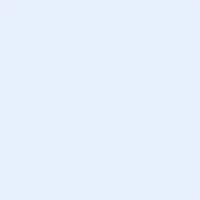 